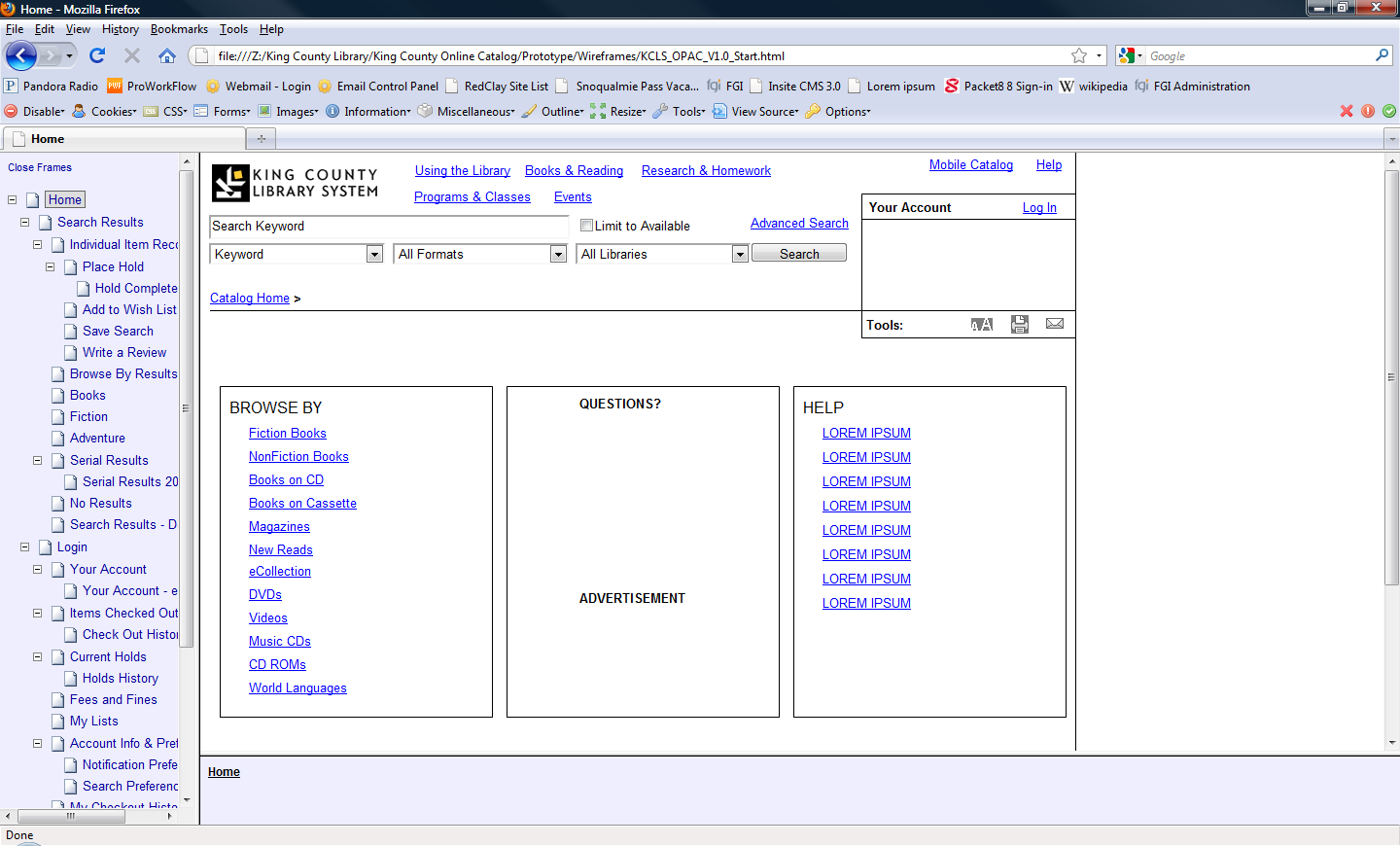 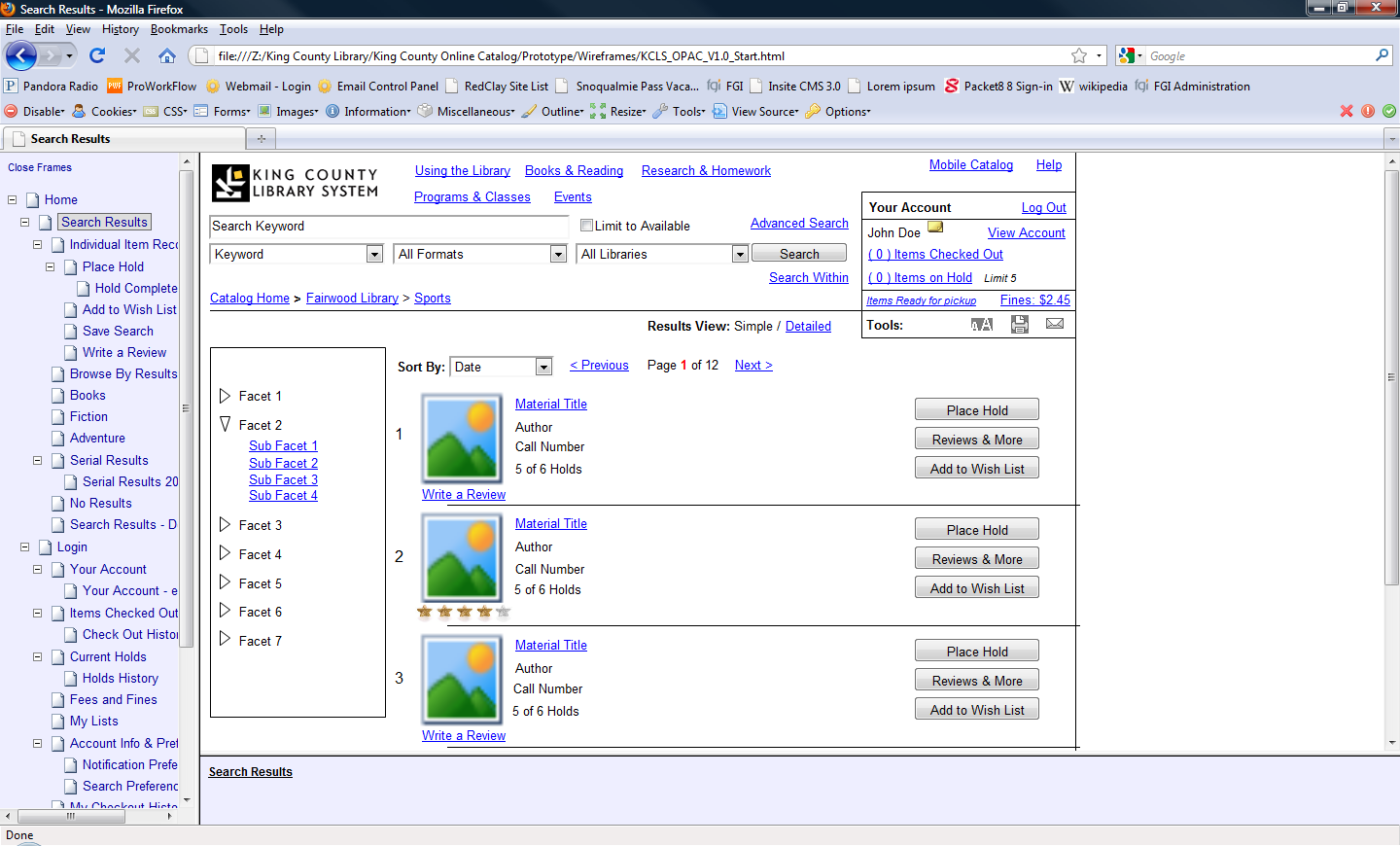 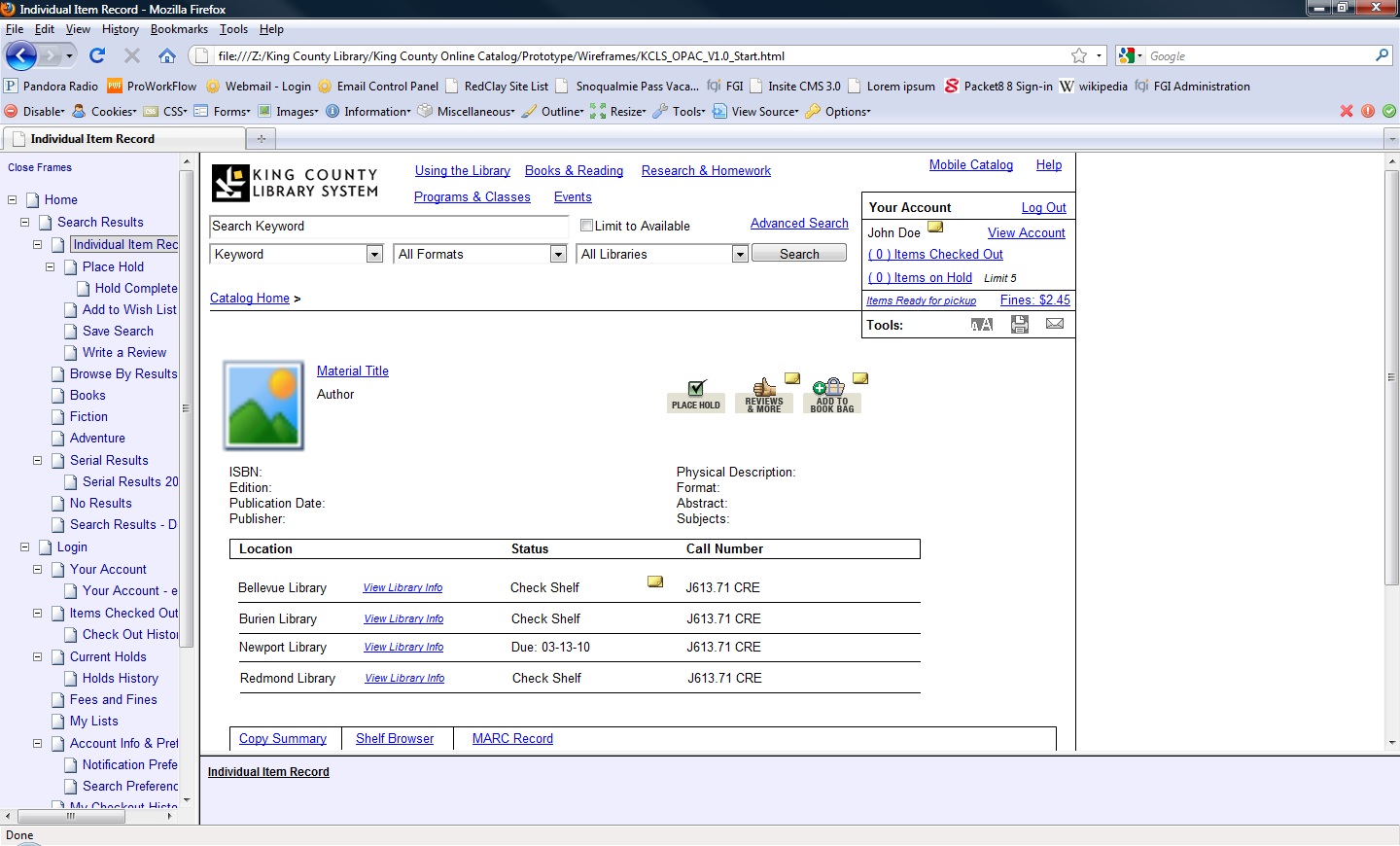 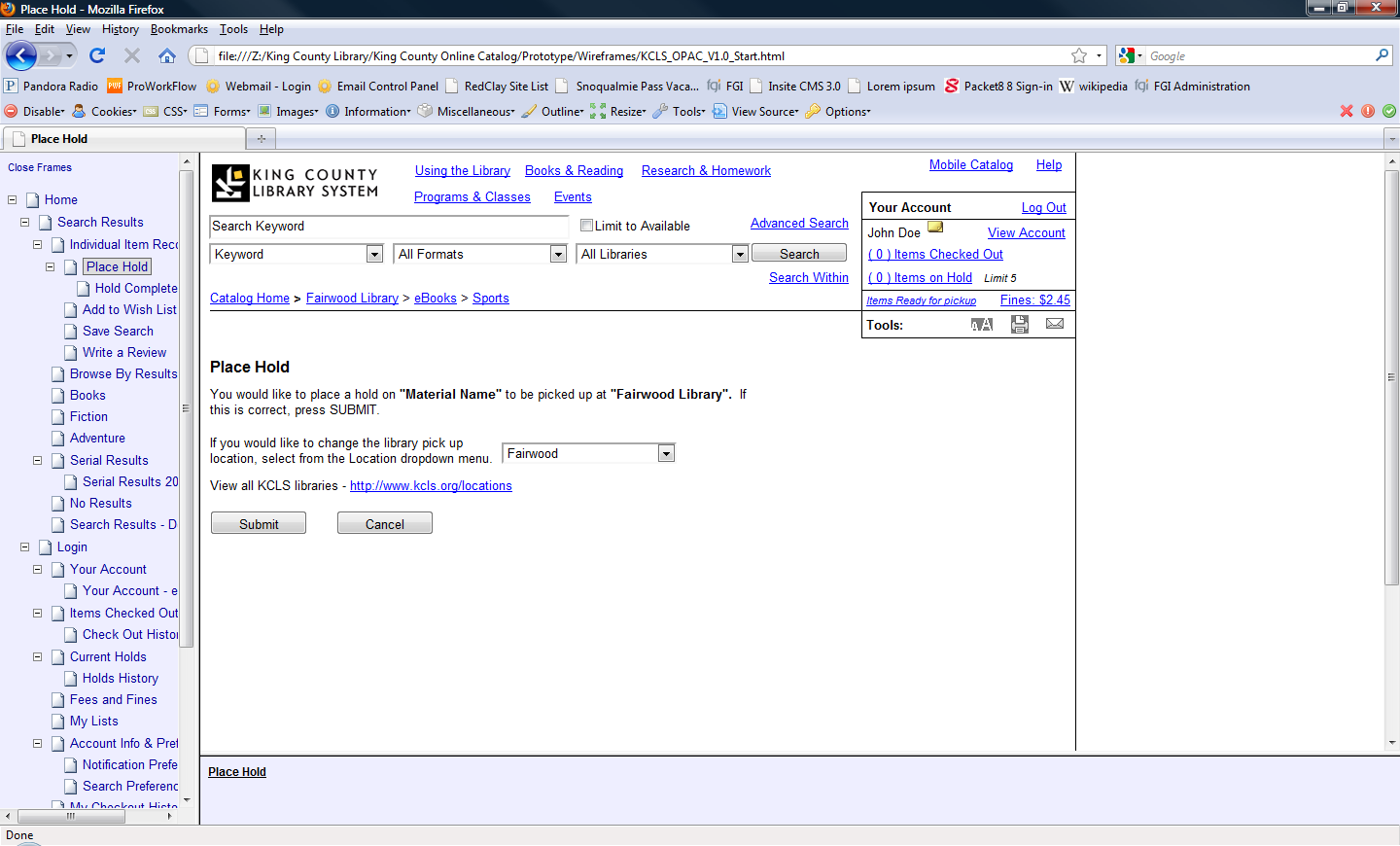 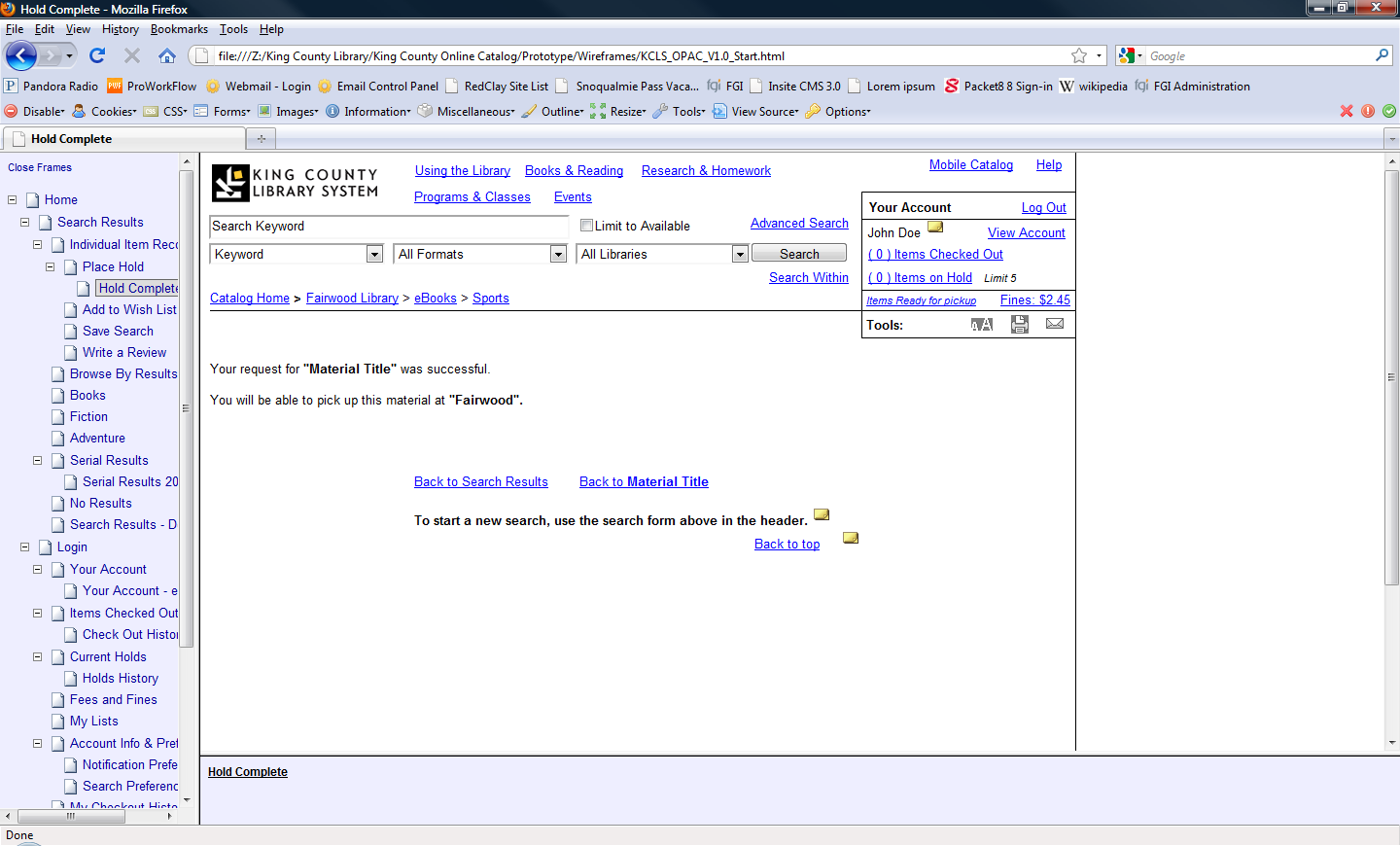 Serial Search Results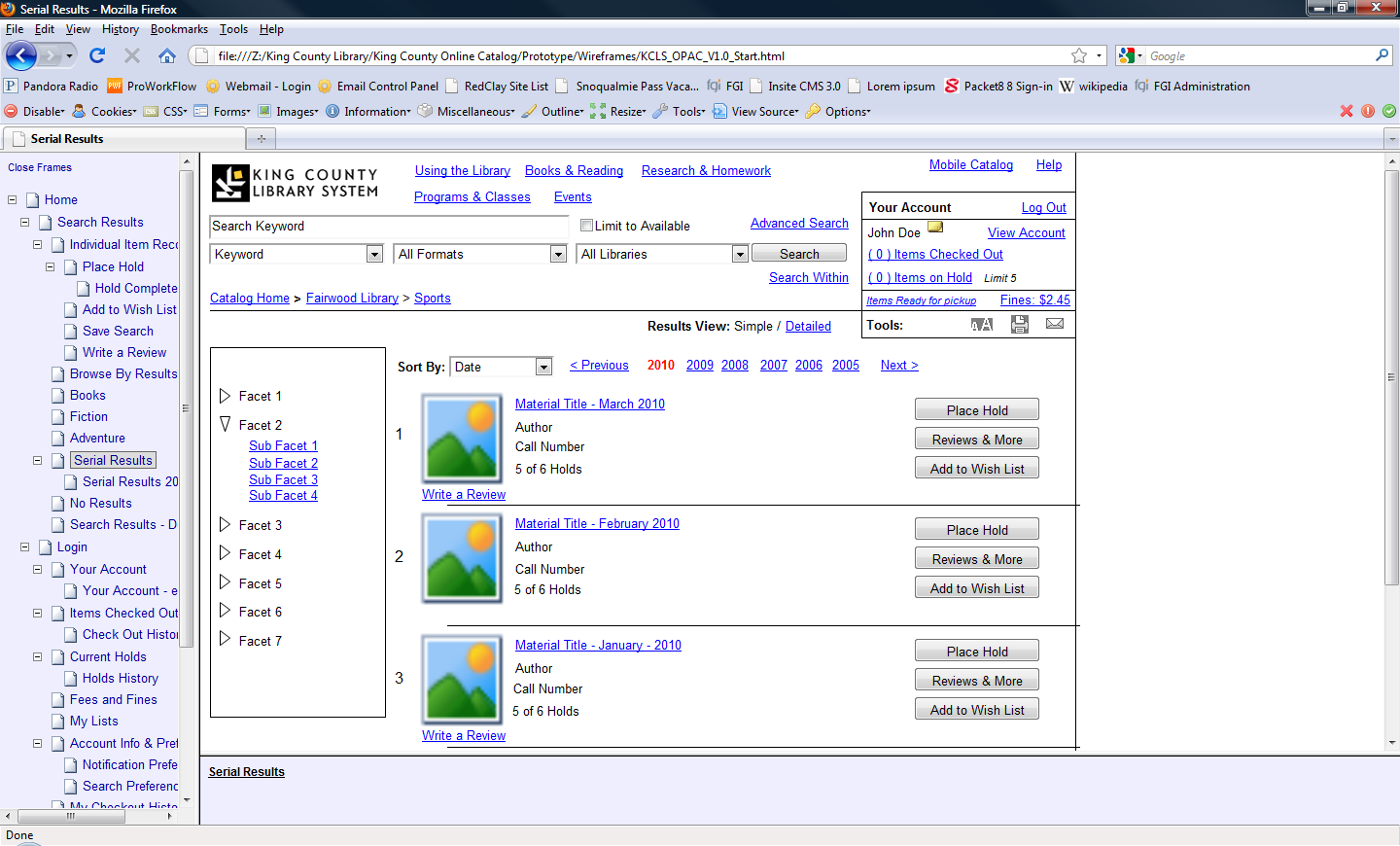 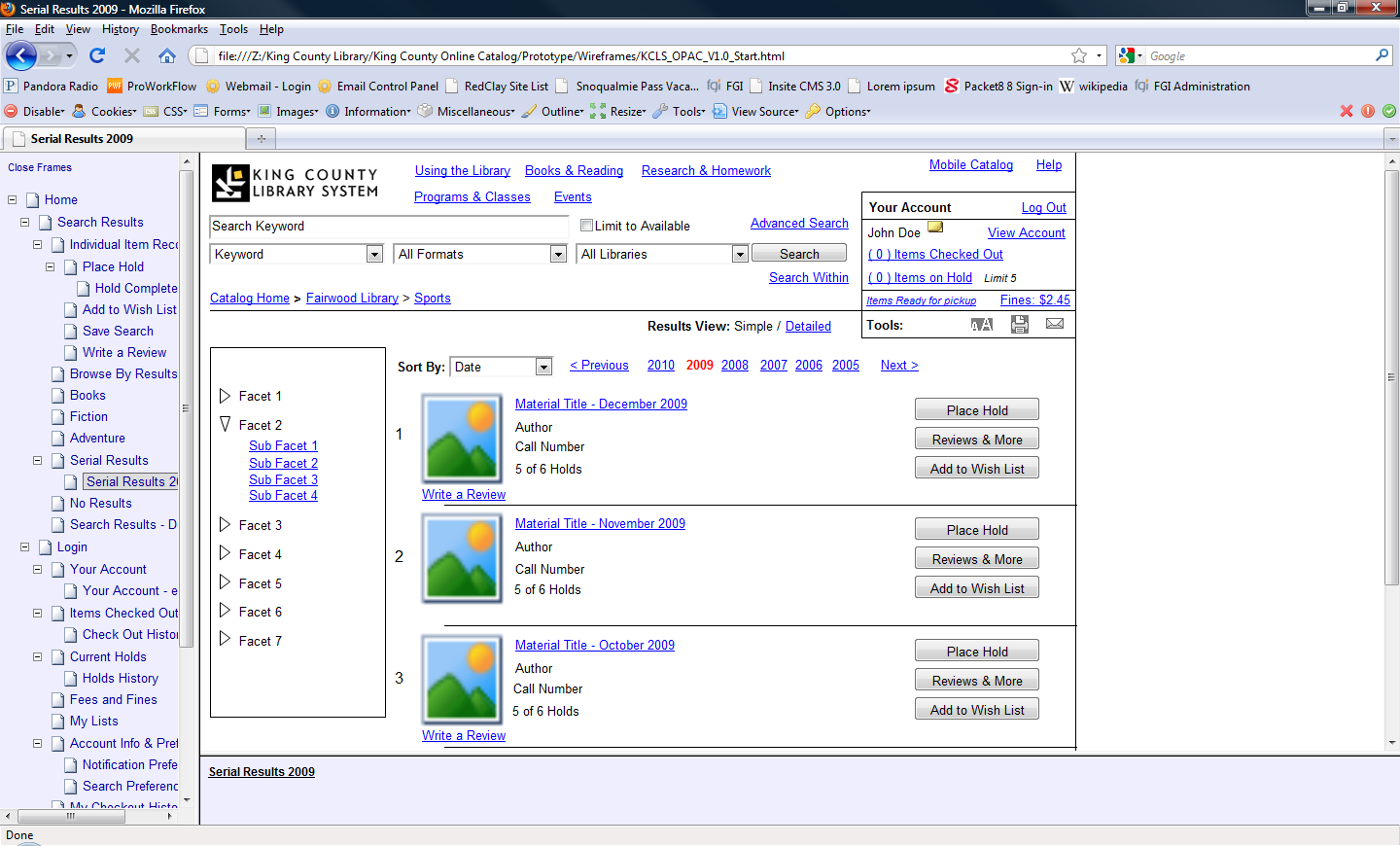 No Search Results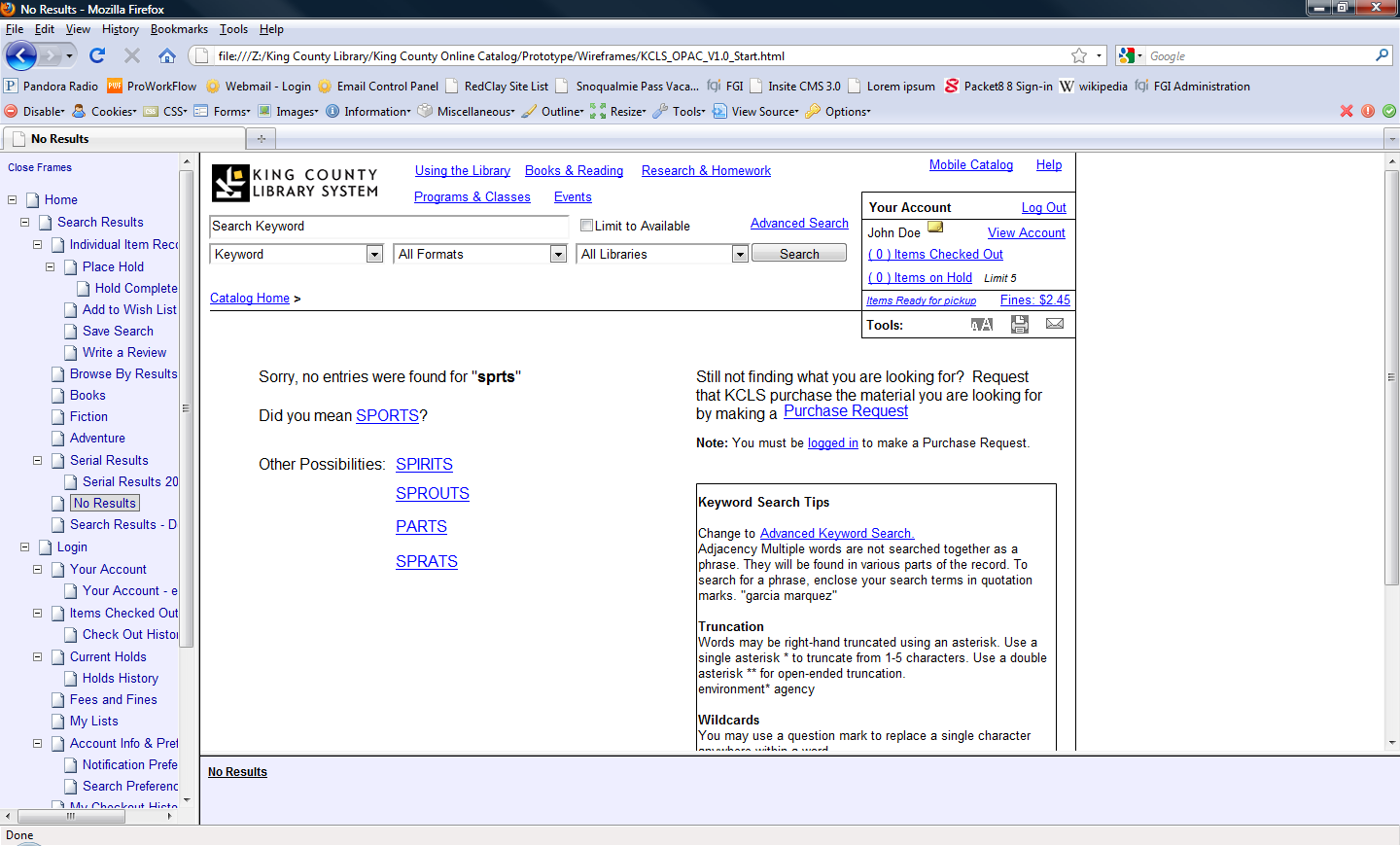 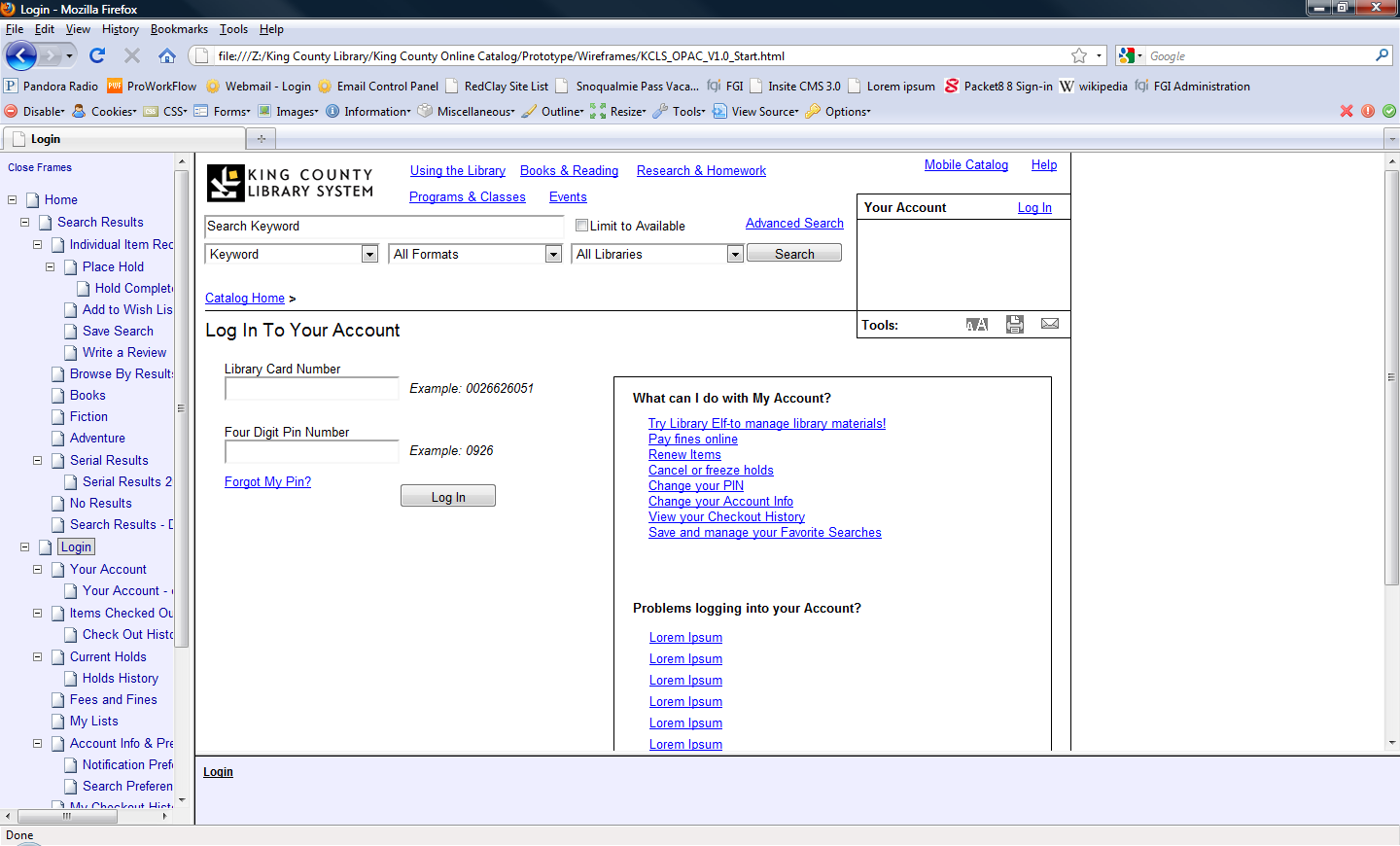 Account Summary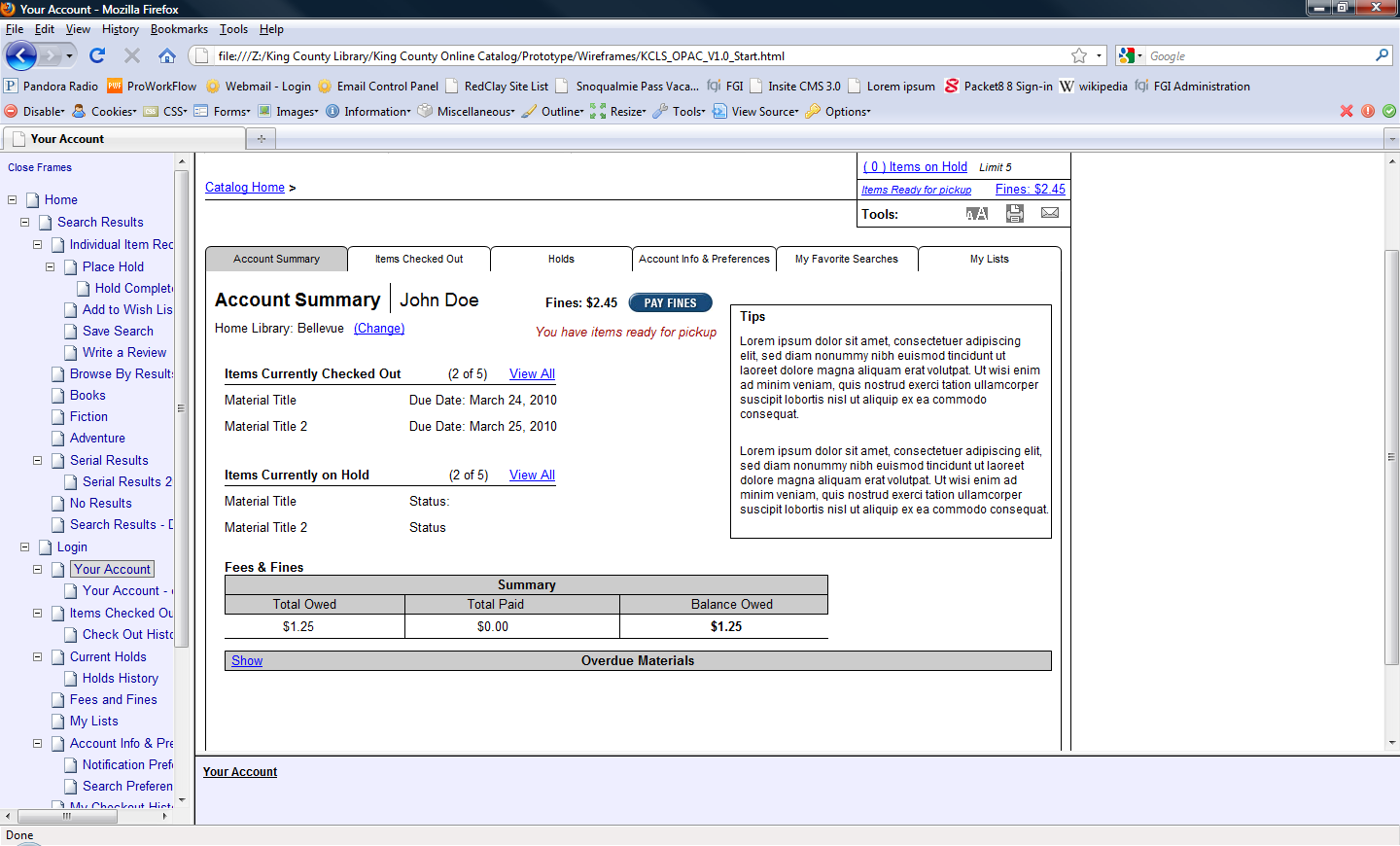 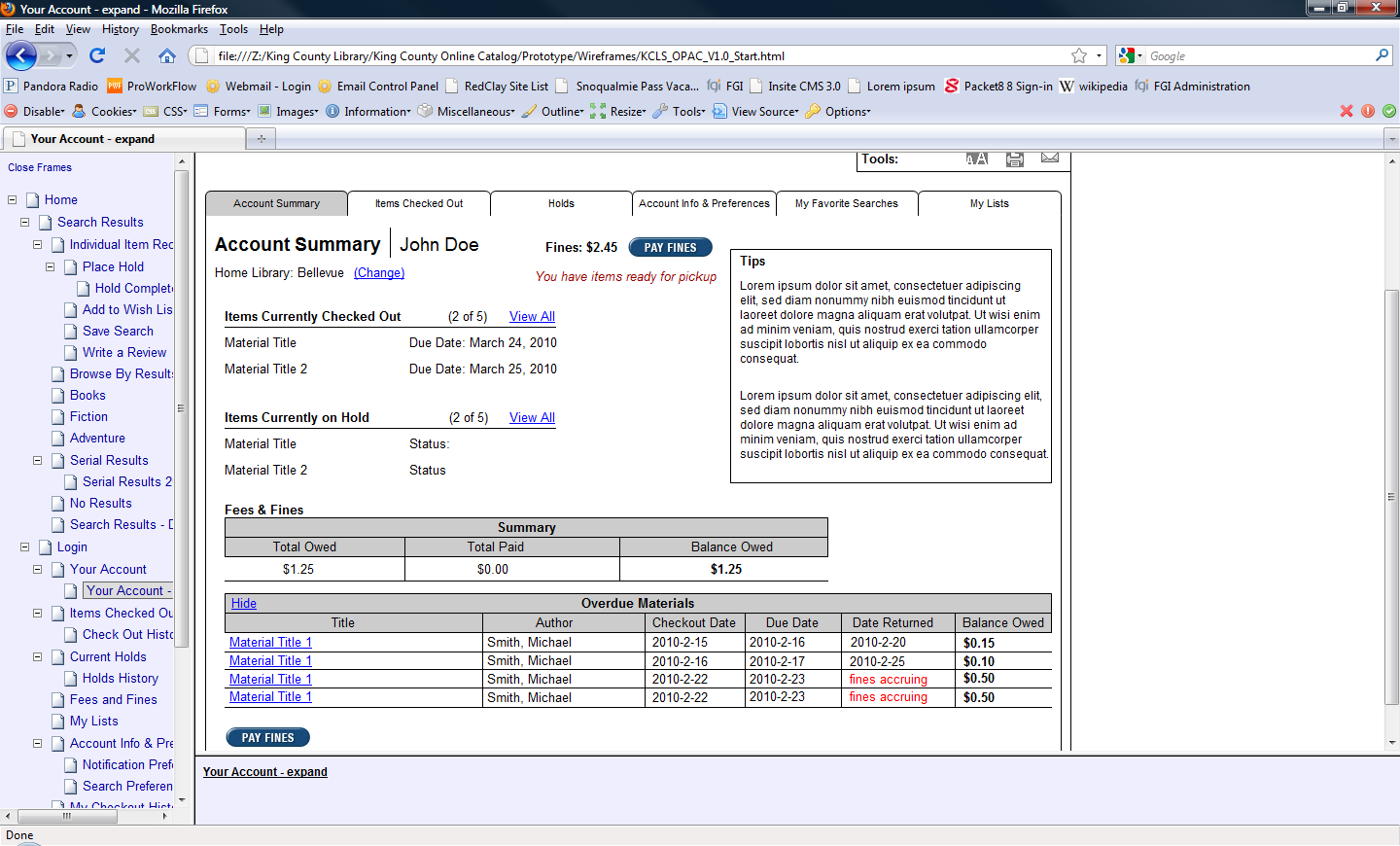 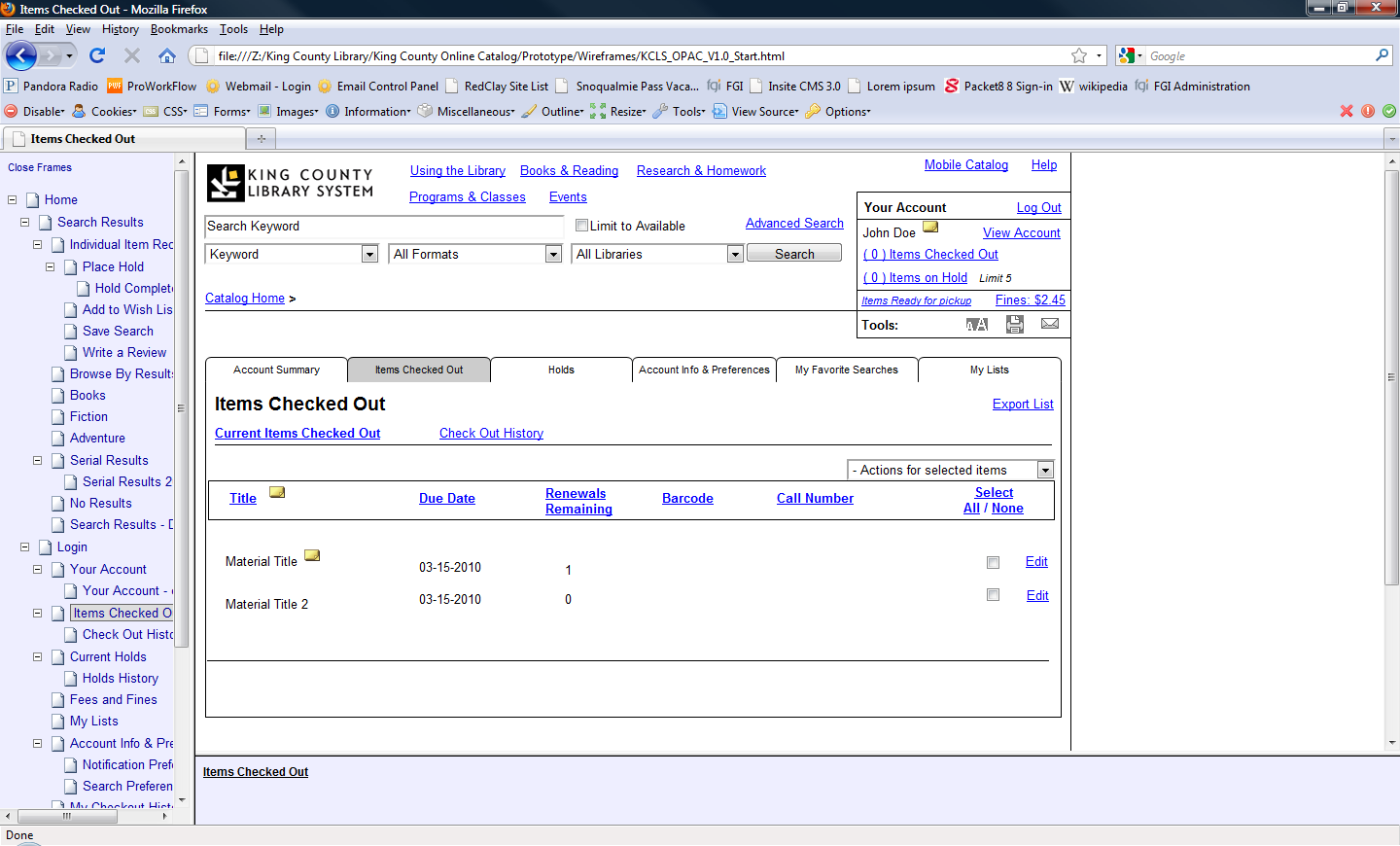 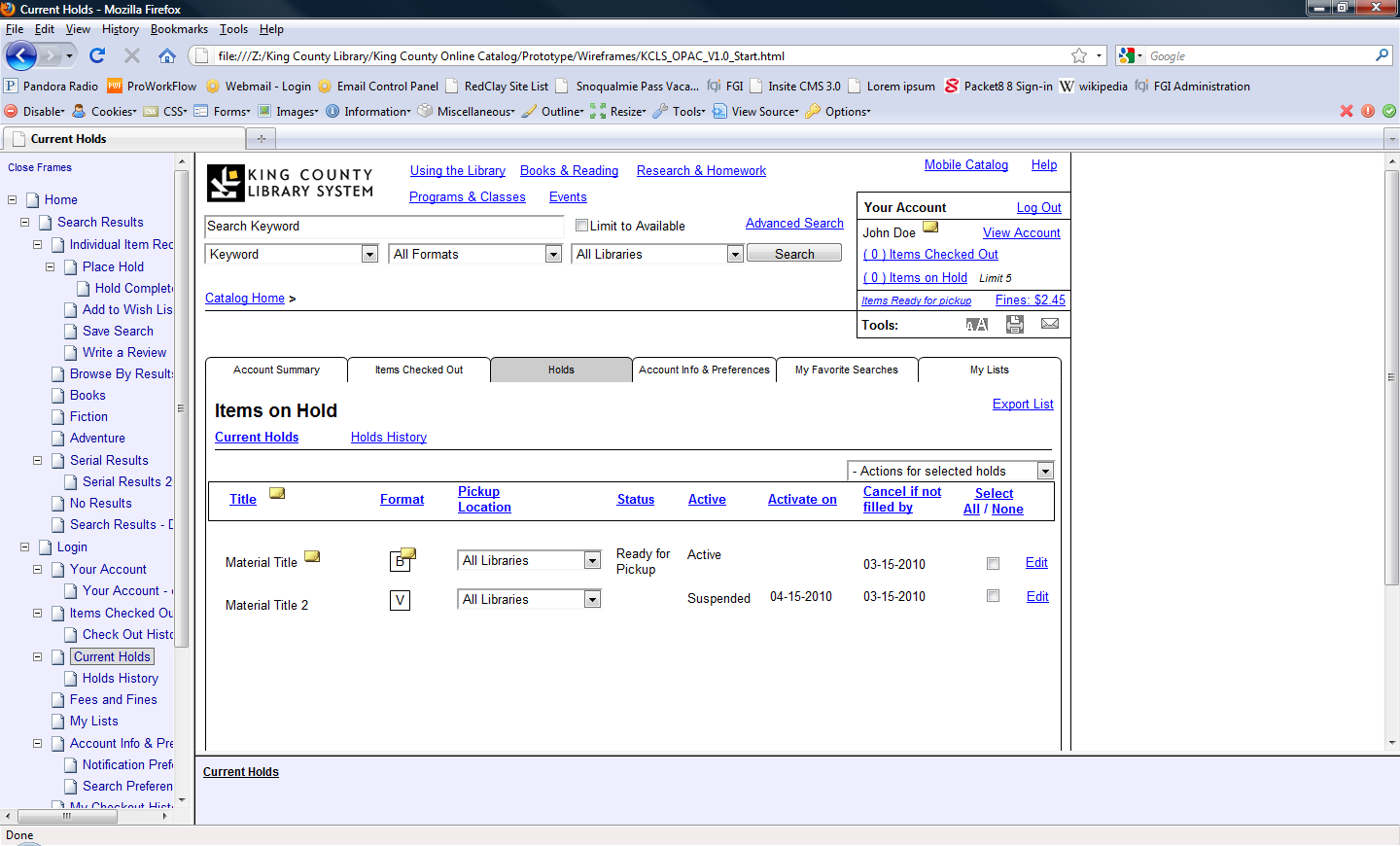 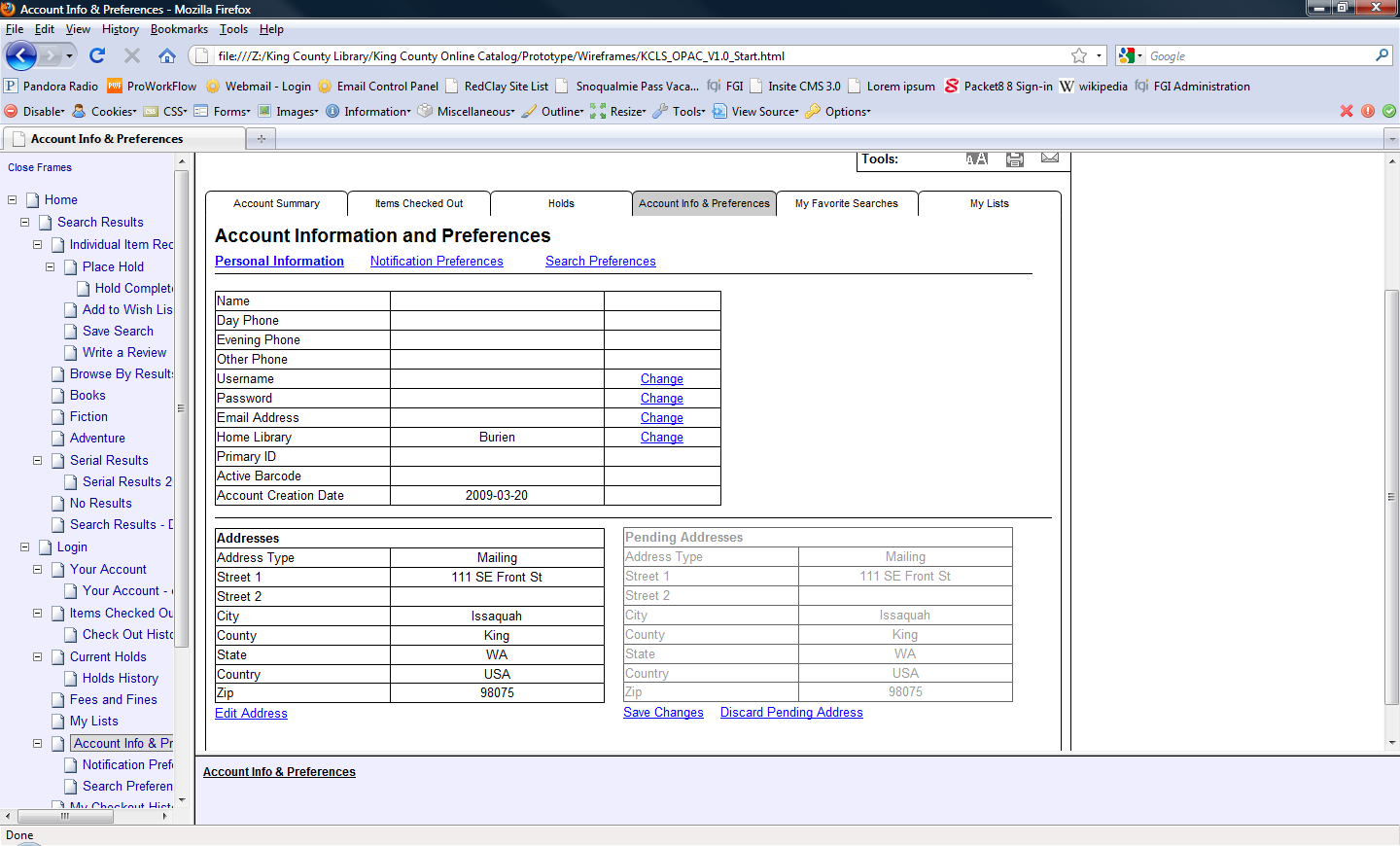 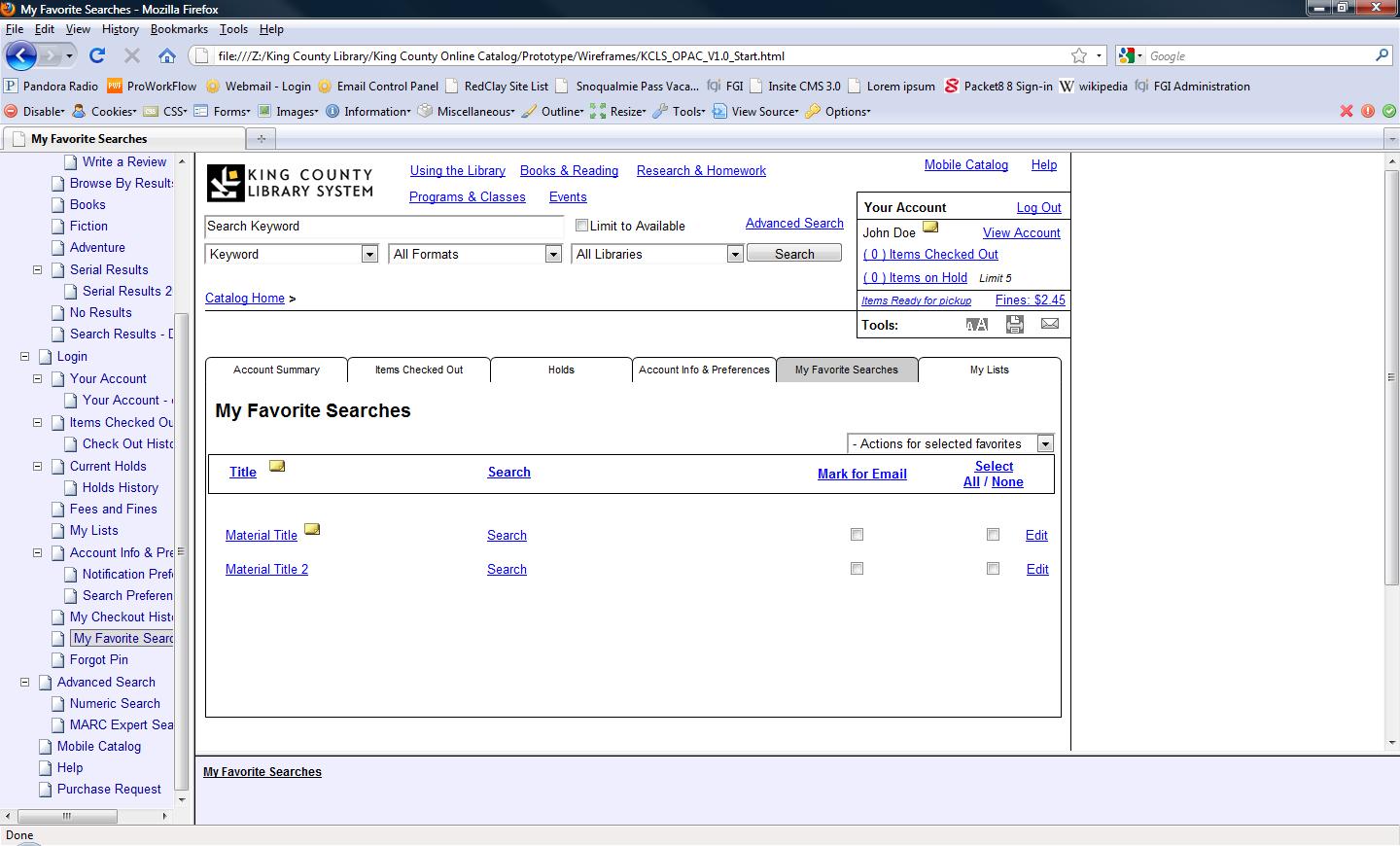 Reset your PIN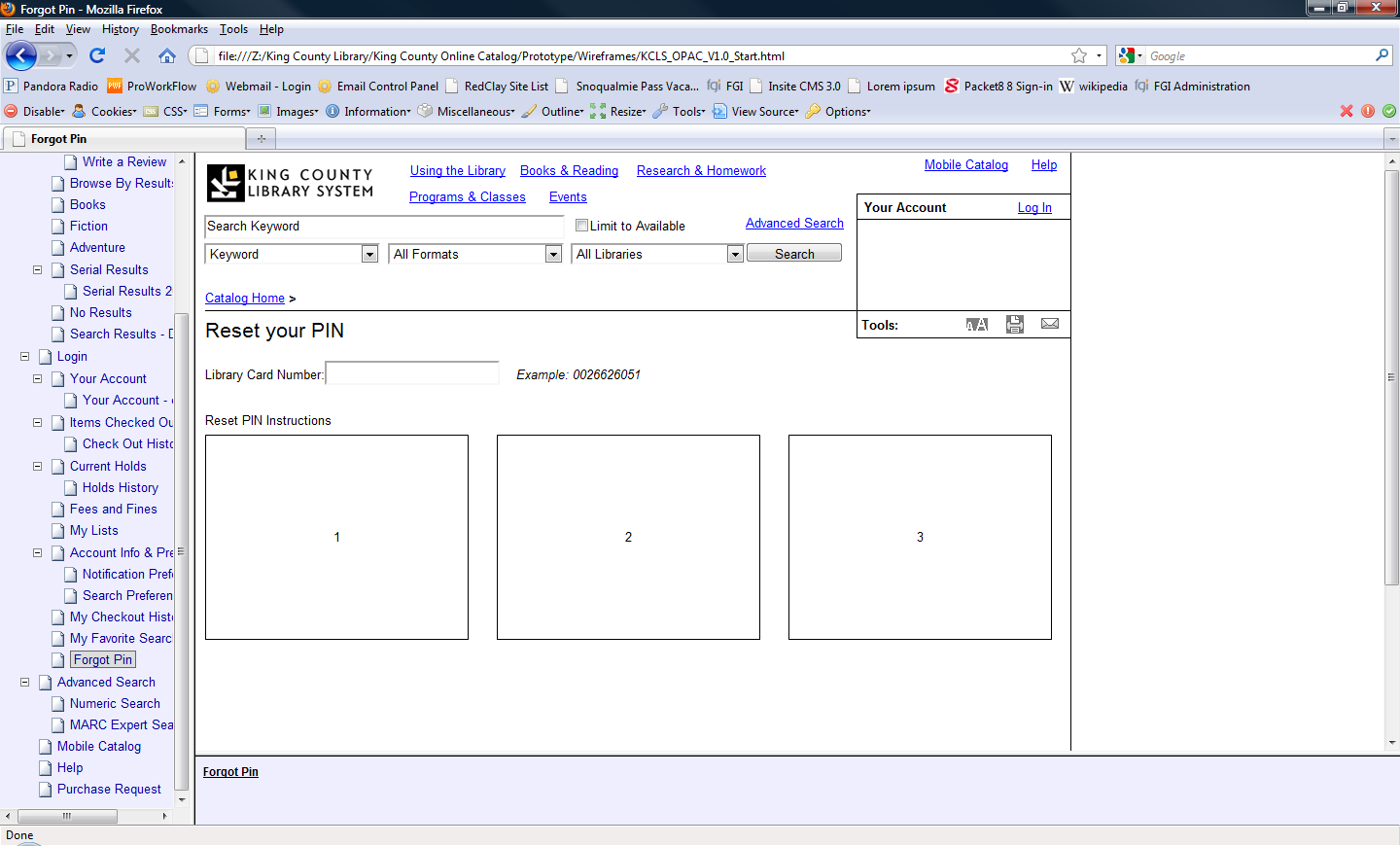 Advanced Search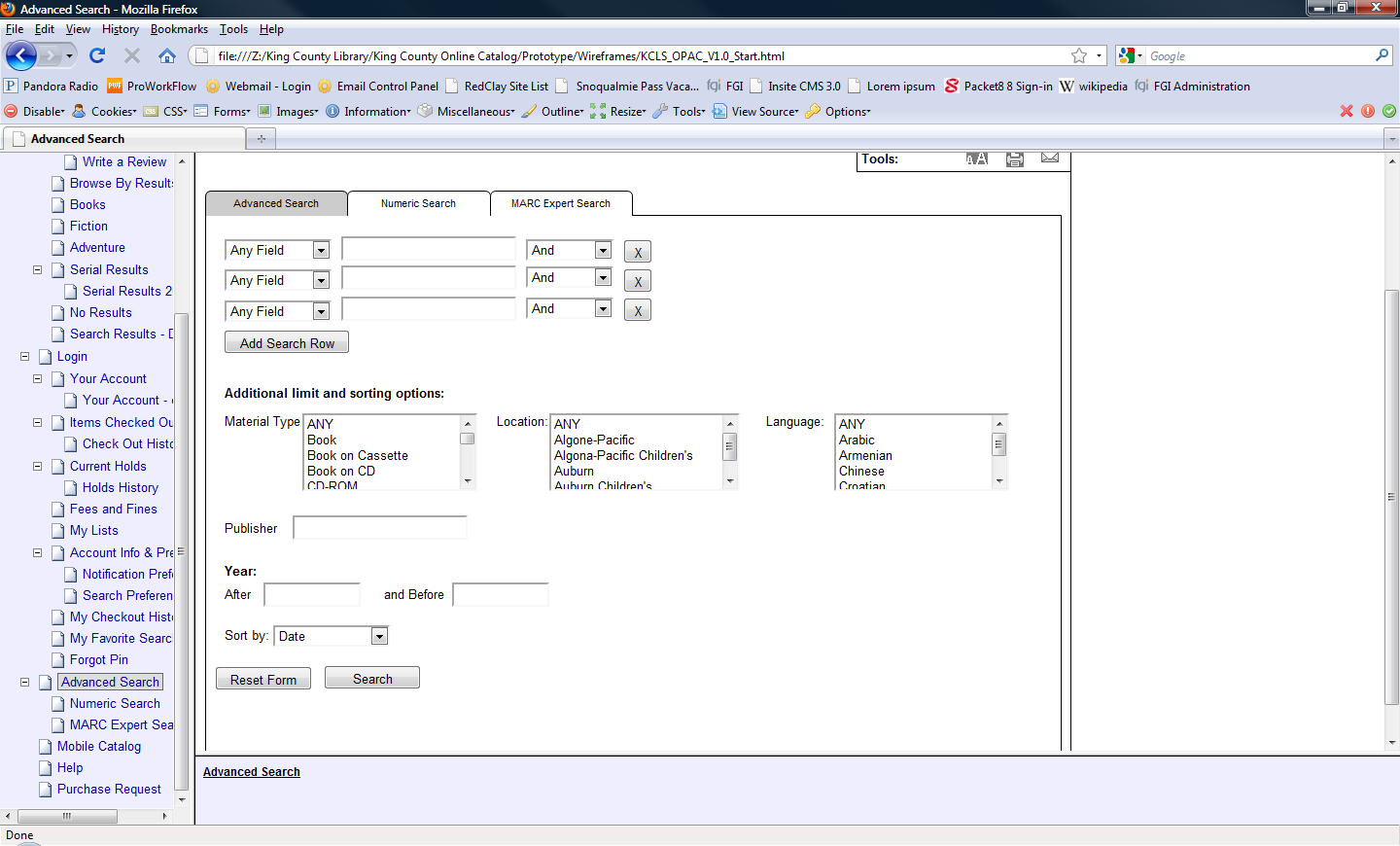 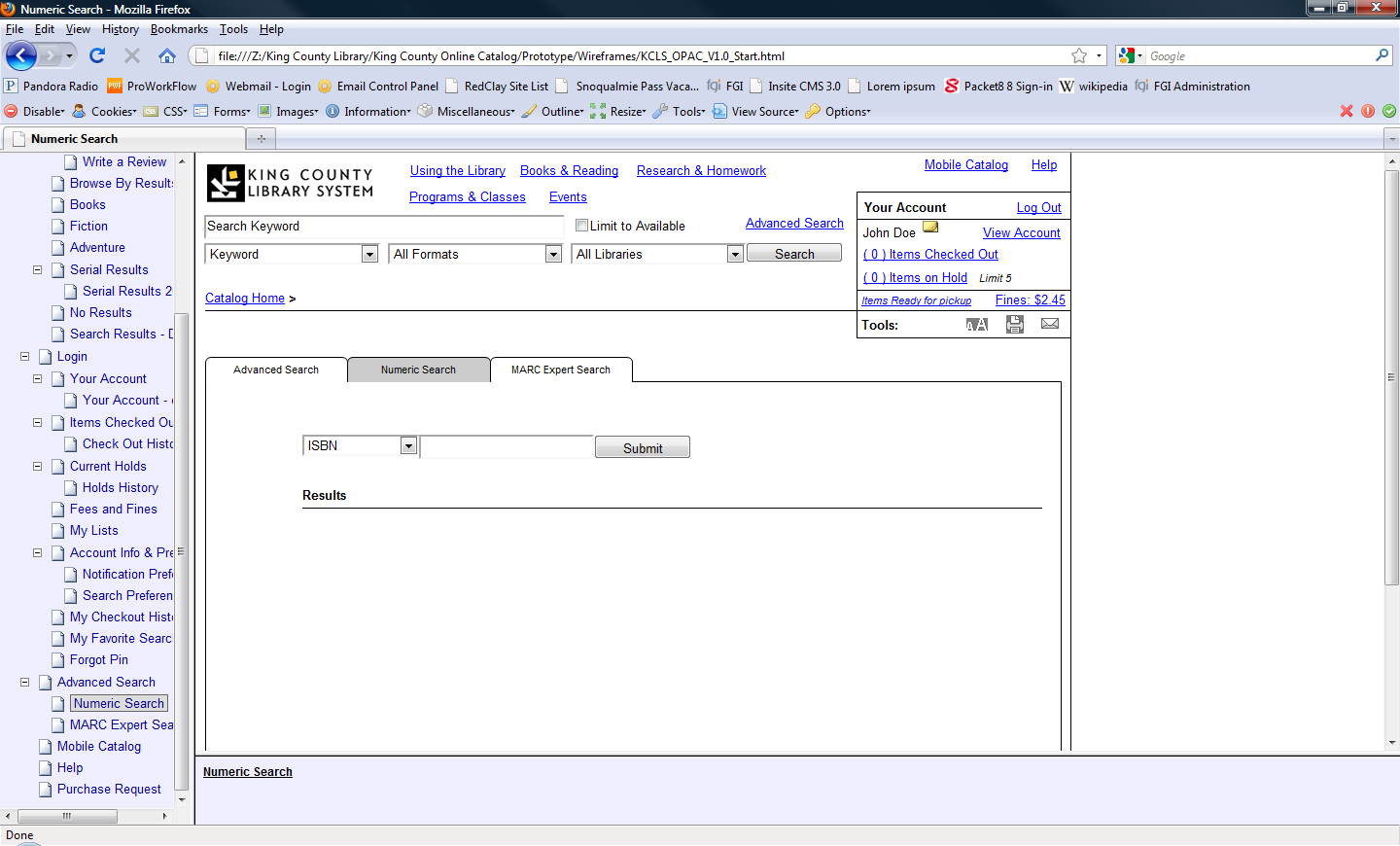 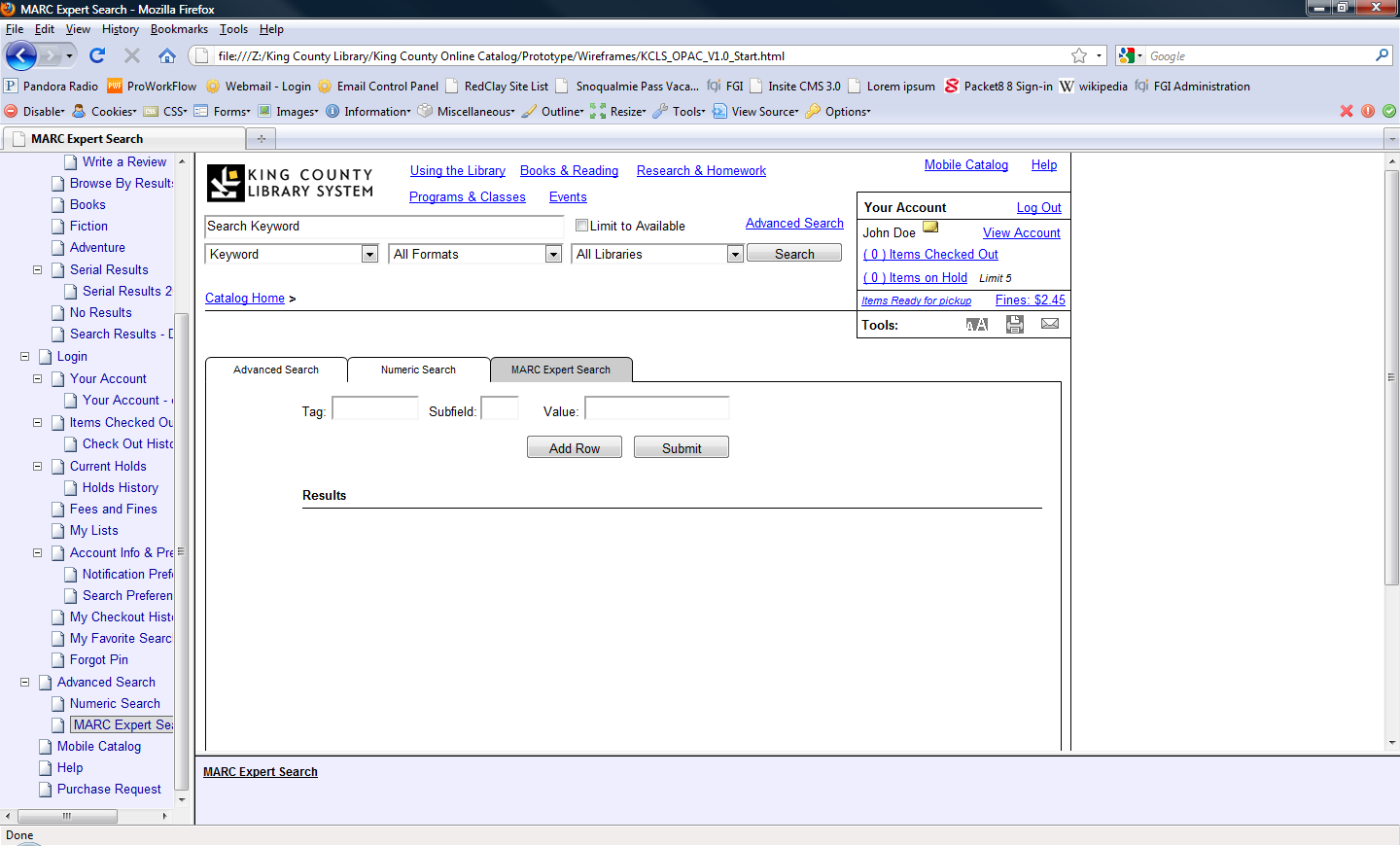 